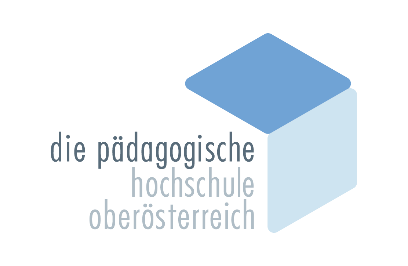 Päd. Abteilung 2:	Kirchdorf – Steyr-Land – Steyr-StadtFachbereichBAG-Leiter/inBerufsorientierungMagdalena Brettmaiser (derzeit in Karenz)
MS St. Anna, Annaberg 4, 4400 Steyr 
Tel. +43 7252 72093-17,  brma@schule.at 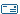 Bewegte SchuleElisabeth Prückl
KVS Schlierbach, Stiftstraße 3, 4553 Schlierbach.
Tel. +43 664 1477776,  lisa@prueckl.atLisa-Maria Pschernig (Blasl) (derzeit in Karenz)
VS Losenstein, Eisenstraße 43, 4460 Losenstein
Tel. +43 650 6540176,  lisa.blasl@ph-linz.atBewegung u. Sport VSHeidi Rohrauer (derzeit in Karenz)
VS Pettenbach, Scharnsteinerstraße 3, 4643 Pettenbach
Tel. 0650 5961644,  laredo1@gmx.atJulia Oppermann (ehem.Schietz)
VS Bad Hall, Schulstr. 3, 4540 Bad Hall
Tel. +43 664 152 4982,  julia.schietz@gmx.at Sabrina Kerschl 
VS Wehrgraben, Wehrgrabengasse 22, 4400 Steyr
Tel. +43 660 6107814,  s.putz.ph@gmail.com Bewegung u. Sport NMSJoachim Habinger
MS-Pettenbach, Scharnsteiner Str. 5, 4643 Pettenbach
Tel.: 07586/6015-0, jochi@eduhi.atKarin Götz
SMS Steyr, Taschelried 1, 4400 Steyr
Tel. +43 7252 84402-10,  karin.goetz@ph-ooe.atDaniel Sulzbacher
MS Großraming, Großraming 17, 4463 Großraming
Tel. +43 7254/84086,     d.sulzbacher@ms.grossraming.at Bildnerische ErziehungChristina Heilbrunner
MS 2 Tabor, Taschelried 1, 4400 Steyr
Tel. +43 07252 87939-20,  chrisichri@hotmail.comUte Zöserl
MS Reichraming, Schulstraße 4, 4462 Reichraming
Tel. +43 7255 8134,  ute.zoeserl@gmx.atBiologie/UmweltkundeBrandschutzWerner Burgholzer
MS Großraming, Großraming 17, 4463 Großraming
Tel. +43 7254/84086,  werner.burgholzer@gmail.comBuchklubAnita Mayrbäurl
MS Losenstein, Eisenstr. 41, 4460 Losenstein
Tel.: +43 664 4452748;  a.mayrbaeurl@kt-net.atDarstellendes SpielDeutschDiversität / Inklusion / SonderpädagogikIrmgard Binder 
VS Punzer, Punzerstr. 73, 4400 Steyr
Tel. +43 680 3024616,  binder.i@aon.atSandra Nagler
MMS Kirchdorf, Adalbert Stifterstraße 4, 4560 Kirchdorf
Tel. +43 650 6113525,  nasa@eduhi.atEdith Sikora
Bildungsregion Steyr-Kirchdorf, Holzhaus 1F, 4541 Adlwang
Tel. +43 732 7071 68009,   edith.sikora@bildung-ooe.gv.at EnglischElisabeth Schauer
TMS - MMS Kirchdorf, Adalbert-Stifter-Str. 4, 4560 Kirchdorf
Tel. +43 664 73223828,  e.schauer@gmx.atSandra Egger
Priv. MS St. Anna, Annaberg 4, 4400 Steyr
Tel. +43 7252 72093-17,  sandra.egger@edumail.atErnährung u. Haushalt / Werkerziehung textil
VS / NMSDoris Dilly (nur Ernährung und Haushalt)
MS Bad Hall, Stelzhamerstr. 1, 4540 Bad HallTel. +43 7258 775811  doris.dilly@ph-ooe.at 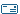 Renate Simlinger
ASO 1 Steyrdorfschule, Industriestraße 4-6, 4400 Steyr
Tel. +43 7252 76077-15,  renate.simlinger@aon.at Anna Stegh
MS Rudigier, Hochhausstraße 1, 4400 Steyr
Tel. +43 7252 53140-13,  annastegh@live.com Europa-Lernen (EU-LE)Maria Pranzl
TNMS Sierning, Franz-Streer-Weg 1, 4522 Sierning
Tel. +43 664 75073837 
 maria.pranzl.mp@gmail.com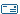 Brigitte Löschl 
Priv. MS St. Anna, Annaberg 4, 4400 Steyr
Tel. +43 7252 72093-15,  gittiweix@gmx.at Geographie / 
WirtschaftskundeMaria Pranzl
MS Losenstein, Eisenstraße 41, A-4460 Losenstein
Tel. +437255/62561, +43 664 75073837 maria.pranzl.mp@gmail.com  Daria Larissa Franger
MS Kopernikusschule Steyr, Kopernikusstr. 12a, 4400 Steyr
Tel. +43 7252 42996 10,  daria_larissa_franger@hotmail.comGeschichte / 
SozialkundeHeidemaria Schimpl
MS Pettenbach, Scharnsteiner Str. 5, 4643 Pettenbach
Tel. +43 650 2004875,  schimpl.h@aon.atGrundstufe 1 + 2Ingeborg Pölz
VS Roßleithen, 4575 Roßleithen 20
Tel. +43 7562 7524,  ingima2003@yahoo.comMartina Hochleitner
ASO I, Industriestr. 4-6, 4400 Steyr
Tel. +43 7252 76077-11,  martina.hochleitner@mobilis.atMartin Merz
ASO I, Industriestr. 4-6, 4400 Steyr
Tel. +43 7252 76077-11,  m.merz@gmx.atEva-Maria Anselgruber
VS Punzerstraße, Karl-Punzer-Straße 73-75, 4400 Steyr
Tel. +43 7252 73166 30,  e.anselgruber@outlook.com InformatikStefan Bergmayr
Annaberg 4, 4400 Steyr
Tel. +43 72093-17,  stefan.bergmayr@st-amanna-steyr.at Interkulturelles Lernen / Deutsch als ZweitspracheMartina Stanger-Bumberger
VS Resthof, Resthofstraße 40, 4400 Steyr
Tel. +43 7252 73166-30,  martina.stanger@ph-ooe.at JugendrotkreuzAnke Pawel-Koch
MS Bad Hall, Stelzhammerstr.1, 4540 Bad Hall
Tel. +43 7258 7758-13,    paan@ms-badhall.at Lehrer*innengesundheitBirgit Streicher-Ernegger
LSES Gleink, Gleinker-Hauptstraße 7, 4407 Steyr
+43 732 7720 55205Mathematik / GZRomana Ondrejka 
MS Münichholz, Karl Punzerstr. 73, 4400 Steyr
Tel. +43 732 74700,  romana.ondrejka@gmx.at Hannes Hieslmair
MS Wartberg an der Krems, Schulstraße 10, 4552 Wartberg an der Krems
Tel.  +43 650 7513789,  hannes.hieslmair@schule-ooe.at MedienpädagogikErwin Gollob
MS Großraming, 4463 Großraming 17
Tel. +43 7254 84086,  s415032dir@eduhi.atMusikerziehungSilvia Waldhauser
Musik-NMS Promenade, Promenade 16, 4400 Steyr
Tel. +43 7252 53073 10,  waldhauser.mhssteyr@eduhi.at Physik / ChemieKarl Windischbauer
MS Pettenbach, Scharnsteiner Straße 5, 4643 Pettenbach
Tel. +43 681 81952500,  k.windischbauer@eduhi.atBrigitte Strasser
MS Kopernikusschule Steyr, Kopernikusstraße 12a, 4400 Steyr
Tel. +43 7252 42996-10,  brigitte_strasser@liwest.atGerhard Schultes
NMS Großraming, Großraming 17, 4463 Großraming
Tel. +43 7254 8408-6,  g.schultes@gmx.netPolitische BildungHeidemaria Schimpl
MS Pettenbach, Scharnsteiner Straße 3, 4643 Pettenbach
Tel. +43 650 2004875,  schimpl.h@aon.at Polytechnische SchuleThomas Hartinger
PTS Steyr, Punzerstr. 73 - 75, 4400 Steyr
Tel. +43 7252 73166-41,  thomas.hartinger@hotmail.comSchülerberaterSchulleiterGerhard Hornbachner
VS Maria Neustift, Neustift 11, 4443 Maria Neustift
Tel. +43 7250 20811,  johoge@eduhi.atRomana Edlinger
VS Wartberg, Schulstraße 10, 4552 Wartberg/Krems
Tel. +43 7587 7656-30,  s.409321@schule-ooe.at Christina Zeller, 
VS Ennsleite, Otto-Glöckel-Straße 6, 4400 Steyr
Tel.: +43 7252 43526-30,  s402041@schule-ooe.at VerkehrserziehungBeate Hochstraßer
VS Garsten, St. Berthold-Allee 1, 4451 Garsten
Tel. +43 664 4572590,  b.hochstrasser@eduhi.atWeniggegliederte GrundschuleGisela Pernkopf
VS Rosenau, Hauptstr. 24, 4581 Rosenau
+43 7566 255-20,  g.pernkopf@eduhi.atWerkerziehung technisch und textil VS /HSHeike Groessler
MMS Kirchdorf, Adalbert Stifterstraße 4, 4560 Kirchdorf
Tel. +07582 61041 21,  groh@nms-kirchdorf.atNikolaus Krasanovsky (derzeit nicht im Dienst)
VS Schlierbach, Stiftstr. 3, 4553 Schlierbach
Tel. +43 7582 81224,  nikolaus.krasanovsky@ph-linz.at